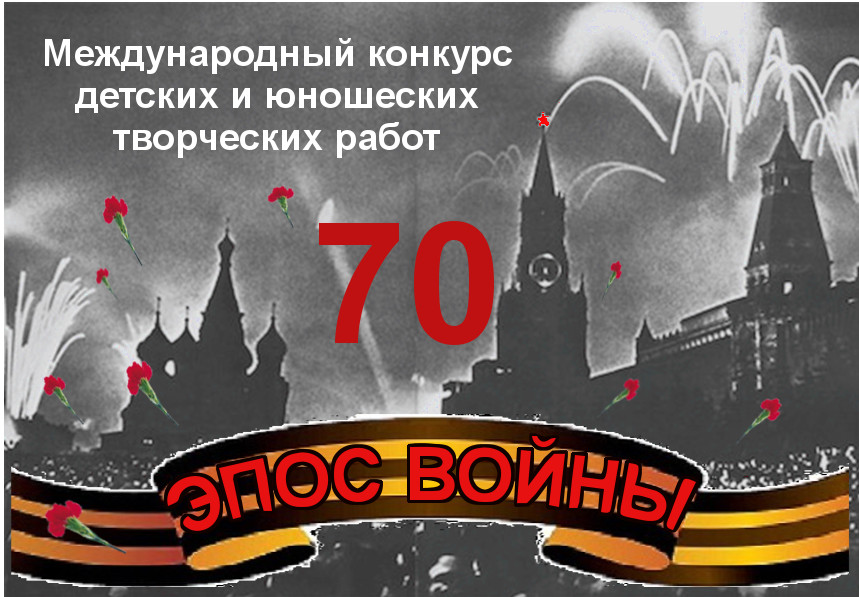 РУКОВОДИТЕЛЮ      Приглашаем Ваших талантливых воспитанников  и  сотрудников принять участие, в Международном  интерактивном конкурсе детских и юношеских творческих работ, а также просветительских работ для юношества к 70-летнему юбилею  Великой Победы “Эпос войны”(на основе материалов семейных архивов),  который  пройдёт с 16 марта по 10 июня 2015 года.   Организаторы Конкурса: Портал ЮНЕСКО «Обсерватория художественного образования стран СНГ», «Институт художественного образования» Российской академии образования, ГБОУ ДОД «ДМШ им. Асафьева», НОЧУ «Православный непрерывного образования во имя преподобного Серафима Саровского».     Заявки и пакет документов принимаются на эл. почту  den.pobedy.70@gmail.com    строго  до 10 мая 2015 года.      Подробная информация в приложенных файлах. 